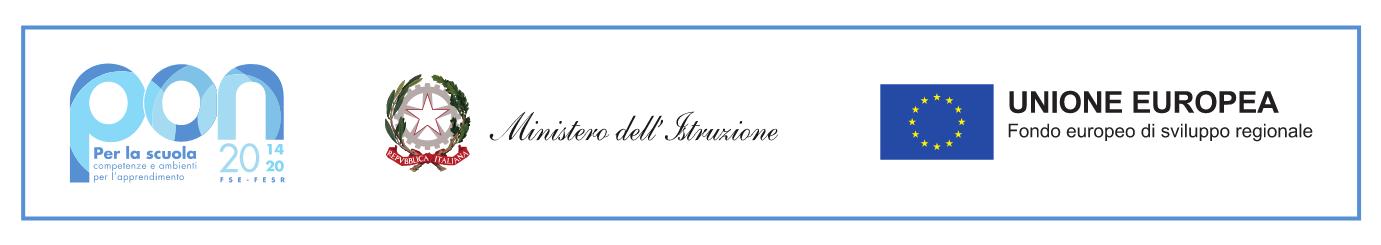 Allegato 1- Istanza di partecipazione alla selezione per l’incarico diPROGETTISTA / COLLAUDATORE PON-FESR 13.1.2A-FESRPON-VE-2021-381									Al Dirigente Scolastico									I.C. Villorba e PoveglianoIl sottoscritto ________________________________________________________________________________Codice Fiscale ____________________________________ nato a _____________________________________il ________________ Residente a ______________________________ in Via ____________________________tel. __________________, cell. ____________________, email________________________________________,CHIEDEdi poter partecipare alla selezione per titoli per l'attribuzione dell'incarico di:[  ] esperto Progettista[  ] esperto Collaudatoreper il Progetto 13.1.2A-FESRPON-VE-2021- 381 “Digital board: trasformazione digitale nella didattica e nell’organizzazione”Il sottoscritto allega alla presente:curriculum vitae in formato Europeofotocopia di un documento di riconoscimentoGriglia di autovalutazioneDichiarazione insussistenza motivi di incompatibilitàConsenso per il trattamento dei dati personaliAi sensi degli artt. 46 e 47 del D.P.R. n. 445/2000, consapevole che le dichiarazioni mendaci sono punite ai sensi del codice penale e delle leggi speciali in materia, secondo le disposizioni richiamate all'art. 76 del citato D.P.R. n. 445/2000, il sottoscritto dichiara di: essere cittadino italiano; godere dei diritti politici; essere / non essere dipendente di altre Amministrazioni pubbliche; essere in possesso dei requisiti di accesso, richiesti nell’avviso pubblico relativo alla presente procedura di selezione, come specificato nell’allegato curriculum vitae; di essere in possesso delle conoscenze/competenze necessarie per documentare la propria attività, attraverso l’uso della piattaforma telematica dei Fondi Strutturali; di impegnarsi a svolgere la propria attività, secondo le esigenze di piano.Esprime il proprio consenso affinché i dati forniti possano essere trattati nel rispetto del D. L.gs. n 196/03 (Codice in materia di protezione dei dati personali), così come integrato e modificato dal D. lgs 101/2018, per gli adempimenti connessi alla presente procedura.Data _________________						FIRMA DEL CANDIDATO									____________________